МКОУ «Санчинская СОШ»План мероприятий к Дню солидарности в борьбе с терроризмом и информация о его реализации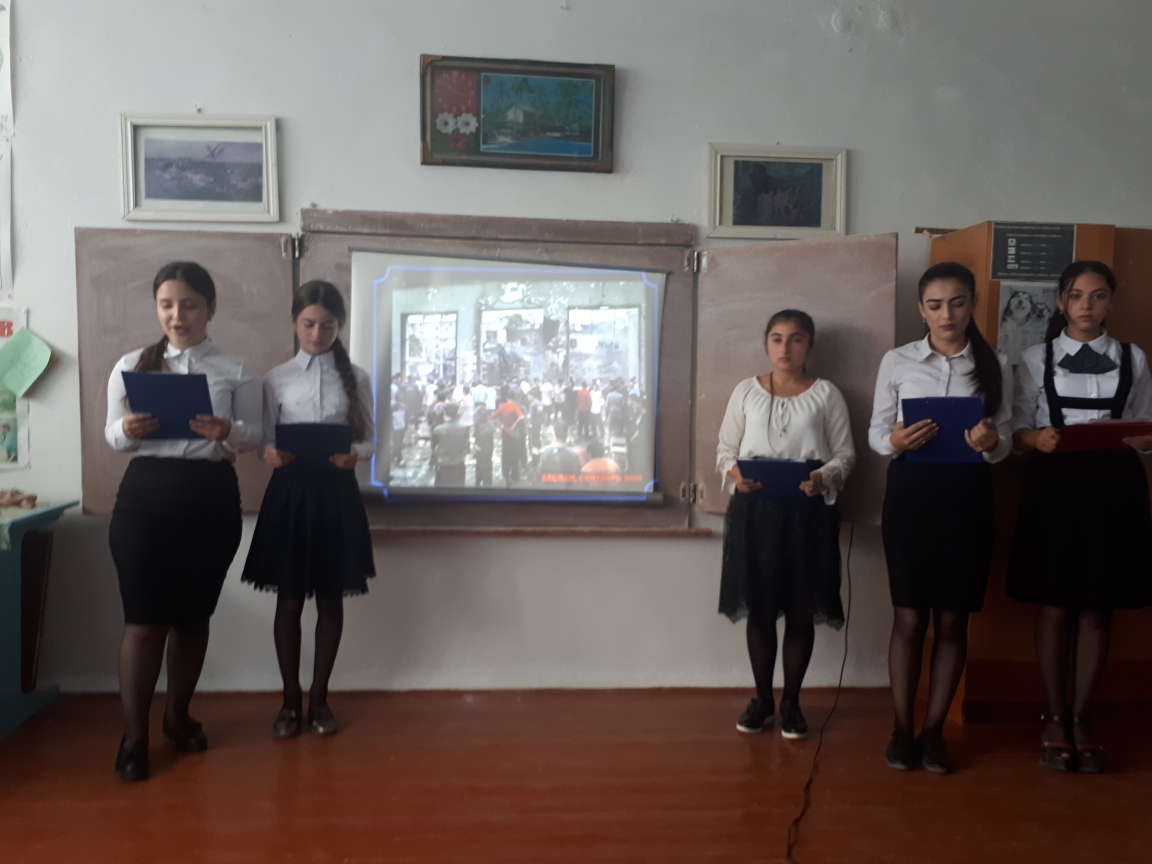 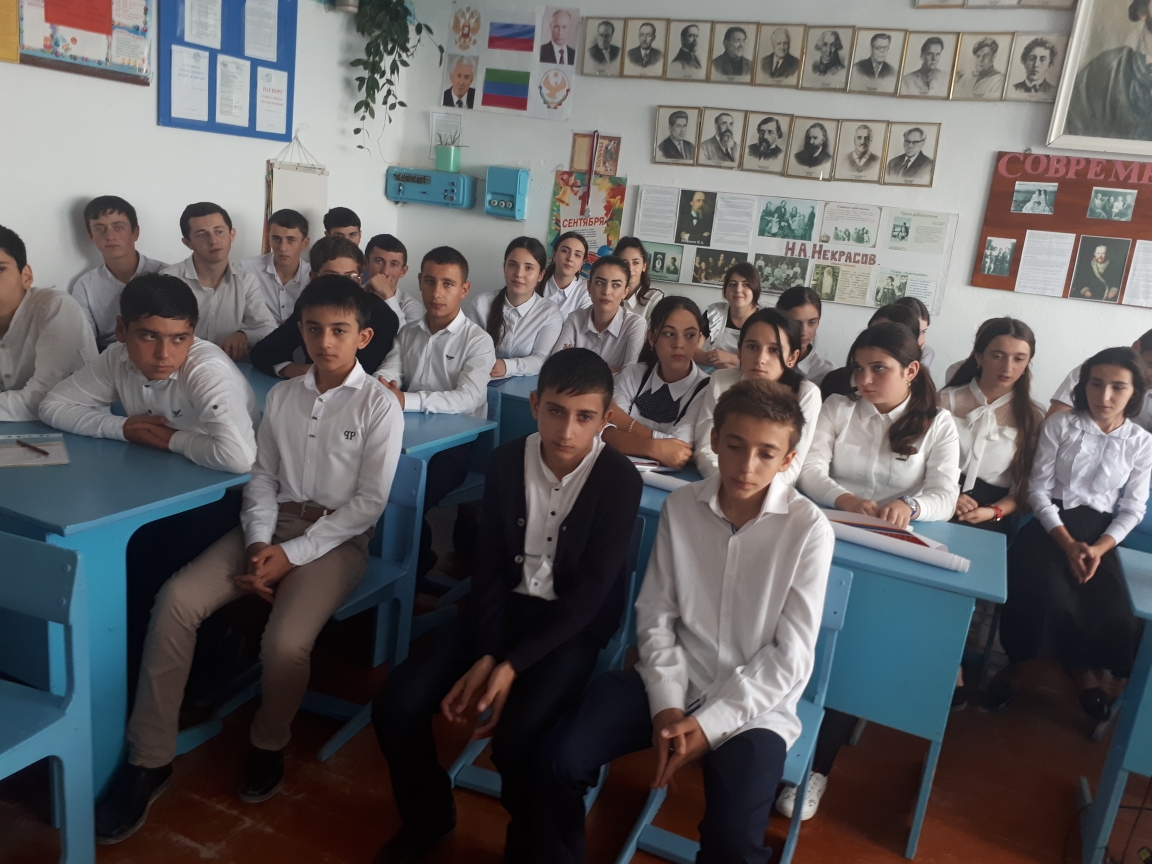 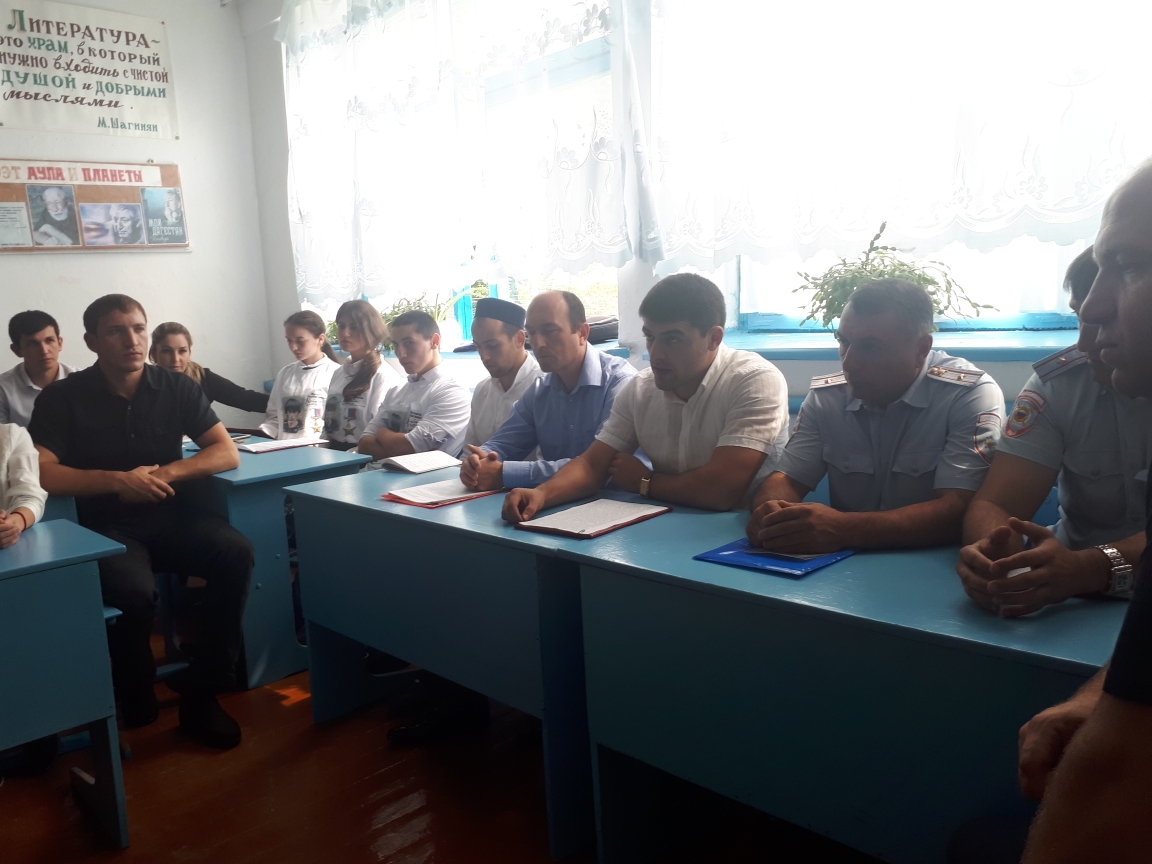  						Директор Санчинской СОШ – Нахбаров З.М.Зам дир по ВР _____Закарьяева Ф.Ш.№Пров мероприятиеДатаклассОхват учответствКраткое содержаниеУрок мужества1-6.095-1170Кл рук Провели беседы с выступлениями уч-ся и просмотром фиьмовВыпуск стенда «терроризм- угроза общества»4.09.0911Зам по ВРБеседа на родит собрании8.095-1160Зам по ВРНа 1 родительском собрании поставить один из вопросов Встреча спредставителями мечети, р админ, с отделом по делам молодежи6.099-1145Зам дир по ВРЗакарьяева Ф.Ш.Читали стихи уч-ся, демонстр презентация,  выступали гости с районной и с админ, с РОВД по Кайтагскому району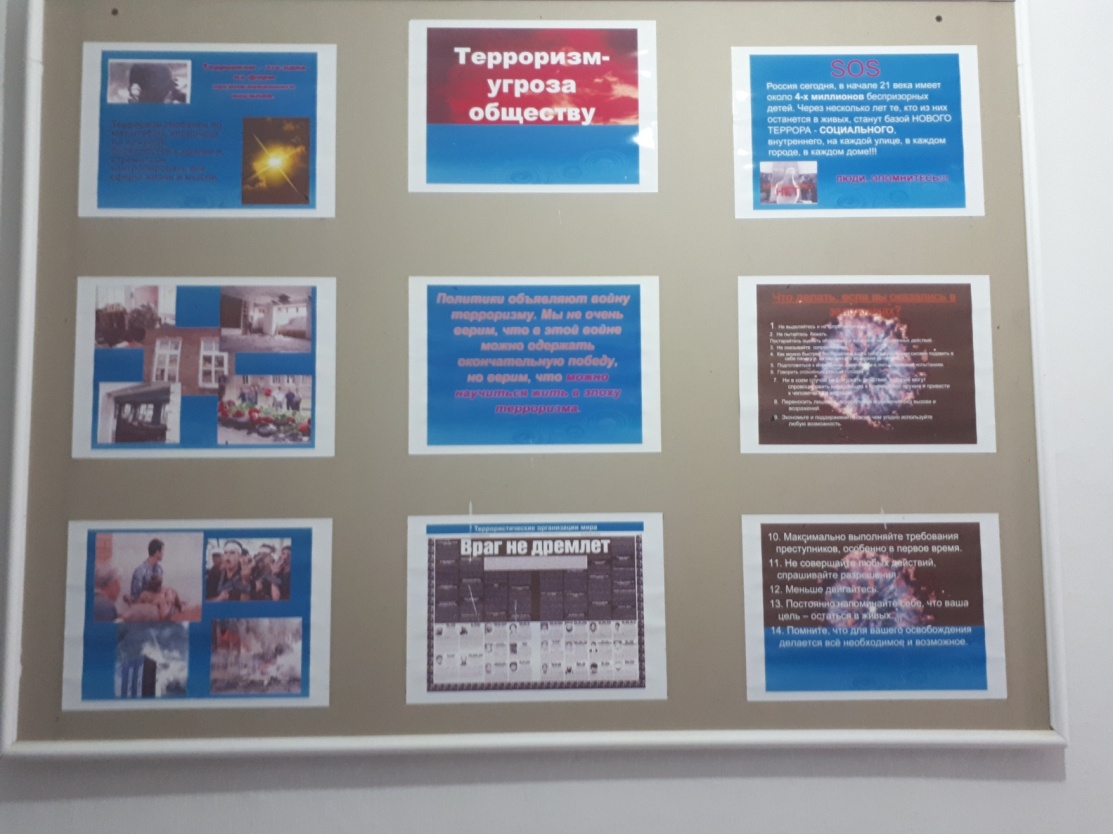 